CURRICULUM VITAE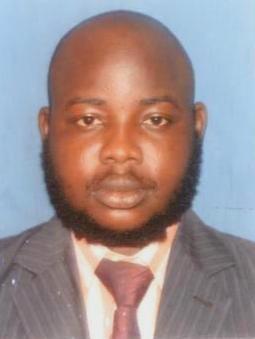 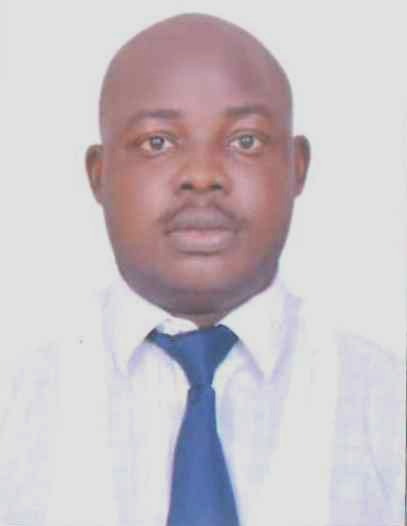 NAME:   TAIWO MARITAL STATUS: SINGLEGENDER:	MALENATIONALITY:	NIGERIANEMAIL: taiwo.381104@2freemail.com LANGUAGE:	ENGLISHVISA TYPE:EMPLOYMENTDATE OF BIRTH:	23/01/1991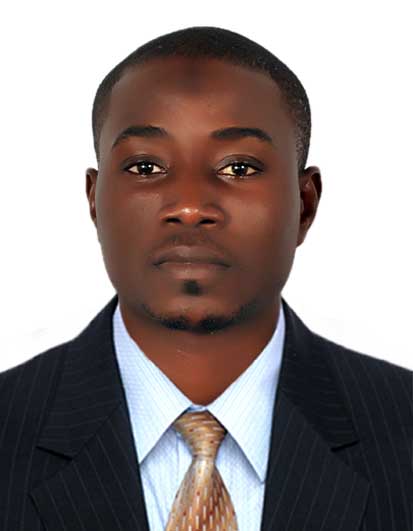 Career Objective:To work competently and make a position in the hospitality industry by achieving the highest level of guest satisfaction and quality standard maintaining budgets for profitability. To seek a challenging position for a successful execution of my talents.Summary of Skills:Educational Background:LagosstatePolytechnicNationalDiploma in Business Administration  	2012Ansar ud deen grammar school, Lagos StateSSCE Certificate						2007Professional WorkingExperience:NEWTON PARK HOTEL ABUJA, NIGERIA.	June 2013- May 2016Position:  WAITER7Elephants Restaurant DIFC, Dubai.December 2017- Till Date.Position: Junior Waiter.POSITION SUMMARY:Ensure that all guests are served to the hotels standard in the Restaurant / Bar / Lounge areas. Display highest standards of hospitality and welcome are demonstrated at all times within all food and beverage areas.Takes orders for, serves (where applicable, prepares) food and beverages to guests as per the hotels standards in a friendly, timely and efficient manner.Greets guests and presents them with the menu.Informs guests about the special items for the day and menu changes if any.Suggest food and beverages to the guest and also try to upsell.Take food and beverage orders from the guest on the order taking pads or on the handheld Point of sale (POS) system.Obtaining revenues, issuing receipts, accepting payments, returning the change. Performing basic cleaning tasks as needed or directed by supervisor. Filling in for absent staff as neededPunch the order on the POS machine and make sure to enter the special requirements made by the guest while ordering the food. Eg: No Garlic, less spicy etc., without egg etc.Communicate to the guest and provide assistance with their queries.Server food and beverage to the guest as per the course of order.Observes guests and ensure their satisfaction with the food and service.Promptly respond to guest with any additional request.Maintaining proper dining experience, delivering items, fulfilling customer needs, offering . Adhere to grooming and appearance standards consistently. Must have some familiarity with basic cooking skillsREGIONAL HOTEL LAGOS NIGERIA		December 2009 - May2013Position:  WAITERGreet customers, present menus, and explain daily specials to customersRelay food and beverage orders to the kitchen staffPrepare drinks and food garnishesCarry trays of food or drinks from the kitchen to the dining tablesRemove dirty dishes and glasses, and clean tables after customers finish mealsPrepare itemized checks and take payments from customersClean and set up dining areas, refill condiments, roll silverware into napkins, and stock service areasGood JudgmentDependable and HardworkingCaring and Nurturing Excellent Communication SkillsAccepting Personal ResponsibilityAbility to Handle Pressure in Stressful SituationsFriendly and Polite in all SituationsProfessional AppearanceProblem and Conflict ResolutionComputer LiteracyBilingual Fluency and a Good Command of English.